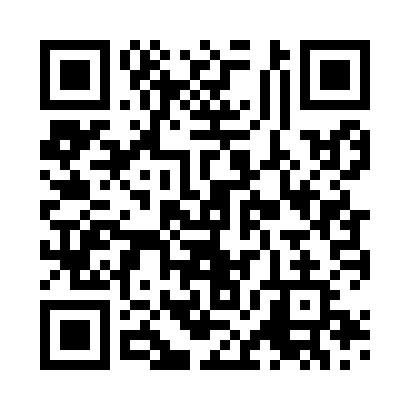 Prayer times for Zawiya, LibyaWed 1 May 2024 - Fri 31 May 2024High Latitude Method: NonePrayer Calculation Method: Egyptian General Authority of SurveyAsar Calculation Method: ShafiPrayer times provided by https://www.salahtimes.comDateDayFajrSunriseDhuhrAsrMaghribIsha1Wed4:436:221:064:477:519:192Thu4:416:211:064:477:529:203Fri4:406:201:064:477:539:214Sat4:396:191:064:477:539:225Sun4:386:181:064:477:549:236Mon4:366:171:064:477:559:247Tue4:356:161:064:477:569:258Wed4:346:151:064:477:569:269Thu4:336:151:064:477:579:2710Fri4:326:141:064:477:589:2811Sat4:306:131:064:477:589:2912Sun4:296:121:054:477:599:3013Mon4:286:111:054:478:009:3114Tue4:276:111:054:488:019:3215Wed4:266:101:064:488:019:3316Thu4:256:091:064:488:029:3417Fri4:246:091:064:488:039:3518Sat4:236:081:064:488:039:3619Sun4:226:081:064:488:049:3720Mon4:216:071:064:488:059:3821Tue4:206:061:064:488:059:3922Wed4:196:061:064:488:069:4023Thu4:196:051:064:488:079:4124Fri4:186:051:064:488:079:4225Sat4:176:041:064:488:089:4326Sun4:166:041:064:498:099:4427Mon4:166:041:064:498:099:4528Tue4:156:031:064:498:109:4629Wed4:146:031:074:498:119:4630Thu4:146:031:074:498:119:4731Fri4:136:021:074:498:129:48